Publicado en España el 02/11/2016 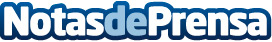 Adicto al bótox y se gasta miles de euros en cirugía plásticaLa revista portuguesa VIP ha publicado una portada en la que asegura que Cristiano Ronaldo es "Adicto al bótox y se gasta miles de euros en cirugía plástica". Afirmación que ha causado mucho revuelo y de la que se ha hecho eco gran parte de la prensa internacional. Datos de contacto:Globe ComunicaciónNota de prensa publicada en: https://www.notasdeprensa.es/adicto-al-botox-y-se-gasta-miles-de-euros-en Categorias: Medicina Fútbol Medicina alternativa http://www.notasdeprensa.es